Конспект совместной деятельности изготовление книжки «Сказки о микробах»Дата проведения: 3 апреля 2018 годаВоспитатели: Постаногова Е. П., Шемина В. Н., дети и родители средней группы.Цель: создание положительного эмоционального комфорта у детей и взрослых в процессе общения друг с другом. Повышение педагогической культуры родителей по вопросам здорового образа жизни.Задачи: 1. Способствовать формированию интереса к книгам.2. Формировать умение правильно работать с ножницами и клеем, упражнять в аккуратном закрашивании заготовок.3. Развивать мелкую моторику через выполнение практической работы.4. Воспитывать отзывчивость и сотрудничество.Материалы для занятия: цветной картон, белая и цветная бумага, шаблоны, ножницы, клей, фломастеры, вырезные картинки, рисунки, файлы, книга.Предварительная работа:чтение литературы, рассматривание иллюстраций, подготовка родителями домашнего задания-сочинение сказок о микробах.Ход совместной деятельности:Воспитатель: Уважаемые родители и дети, мы с вами сегодня собрались большой, доброй компанией, которую мне хотелось бы назвать "большая дружная семья”. А в хорошей семье всегда есть о чем поговорить. Например, о здоровье. Еще мудрый Сократ говорил: "Здоровье – не всё, но без здоровья – ничто”. Здоровье-самое главное богатство человека и беречь его надо с детских лет. И вряд ли можно найти родителей, которые бы не хотели, чтобы их дети росли здоровыми. А, по вашему мнению, каков он здоровый ребёнок? (Высказывания родителей)Воспитатель: я вам хочу прочитать стихотворение «Микробы».Там, где грязь, живут микробы.
Мелкие — не увидать.
Их, микробов, очень много,
Невозможно сосчитать.
Мельче комаров и мошек
В много-много тысяч раз.
Тьма невидимых зверушек
Жить предпочитает в нас.
Если грязными руками
Кушать или трогать рот,
Непременно от микробов
Сильно заболит живот.- Микроб, кто это? Что вы о них знаете? Что ещё хотели бы узнать? Какие бывают микробы: вредные или полезные? Как вы думаете, что нам поможет узнать о микробах? (книжка)Книжка-это не игрушка,Это-лучшая подружка!Береги её, малышка:Обо всём расскажет книжка!Сегодня мы с вами изготовим книжку «Сказки о микробах». В эту книгу войдут сказки, которые вы сочинили дома.Практическая часть(дети вместе с родителями иллюстрируют и оформляют книгу, воспитатель при необходимости помогает)Воспитатель: Какие вы, молодцы! Какая полезная и красивая книга у нас получилась!Спасибо огромное за помощь. До свидания.Приложение МОЙТЕ РУКИ И ПЛОДЫ,
ЧТОБЫ НЕ БЫЛО БЕДЫ!

Есть такие вирусы,
Вирусы-вредилусы.
Попадут ребёнку в рот –
Заболит от них живот.
Вот какие вирусы,
Вирусы-вредилусы!(И. Обыдённый)Раз микроб, два микроб 
 Поселился раз микроб
И ещё один микроб,
И ещё один микроб,
Под ногтём у Паши.

– Хорошо! – сказал микроб
И ещё один микроб,
И ещё один микроб, –
В новом доме нашем.

Здесь тепло, светло, уют,
Грязно тут и гадко тут.
А такая гадость
Нам, микробам, в радость.

Жил бы дальше тот микроб
И ещё один микроб,
И ещё один микроб,
Дети их и внуки.

Стали б строить небоскрёб,
Счастье быть у них могло б,
Только Паша взял и оп, –
С мылом вымыл руки.(В. Бредихин)
 МикробыМикробы есть в воздухе, воде, на земле, на нашем теле. слово «микроб» произошло от двух греческих слов: «микрос»-малый, «биос»-жизнь. Микробы очень маленькие (микроскопические). Микробы везде вокруг нас. «Вредные и полезные микробы», в нашем мире живут невидимые глазу существа – микробы. Научное название – микроорганизмы (потому что они – тоже организмы). Они живут, едят, размножаются и умирают. Микробов на свете великое множество и все они очень разные. Есть среди них существа «покрупнее» - бактерии, а есть и совсем маленькие – вирусы. Прежде всего, они отличаются друг от друга по форме: есть в виде палочек, круглых шариков – «кокки», в виде запятой – «вибрион», похожие на червячка – «спирохеты». Еще микробы различаются по способу передвижения. Есть микробы неподвижные; есть такие, которые постоянно находятся в движении. Микробы бывают вредные – болезнетворные и полезные.Полезные микробы – помощники и защитники человека. Вредные микробы мешают хорошо работать организму (они болезнетворные). Микробы умеют двигаться. Есть у микробов родственники – бактерии и вирусы. Микробов можно увидеть под микроскопом.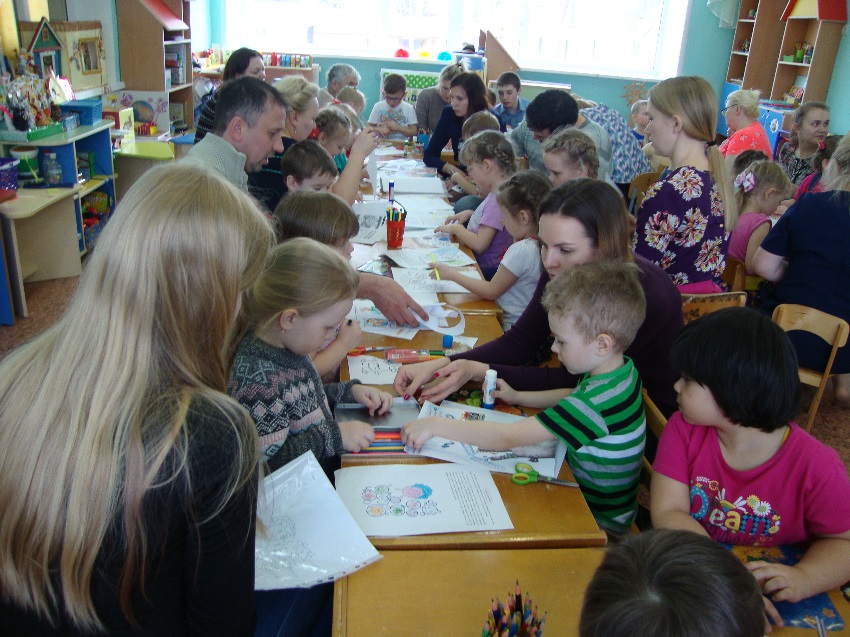 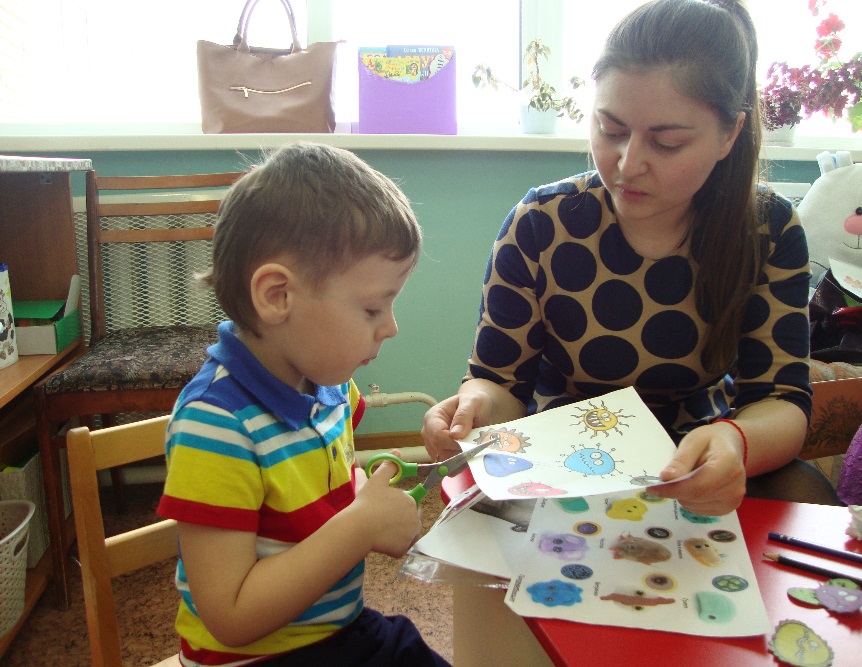 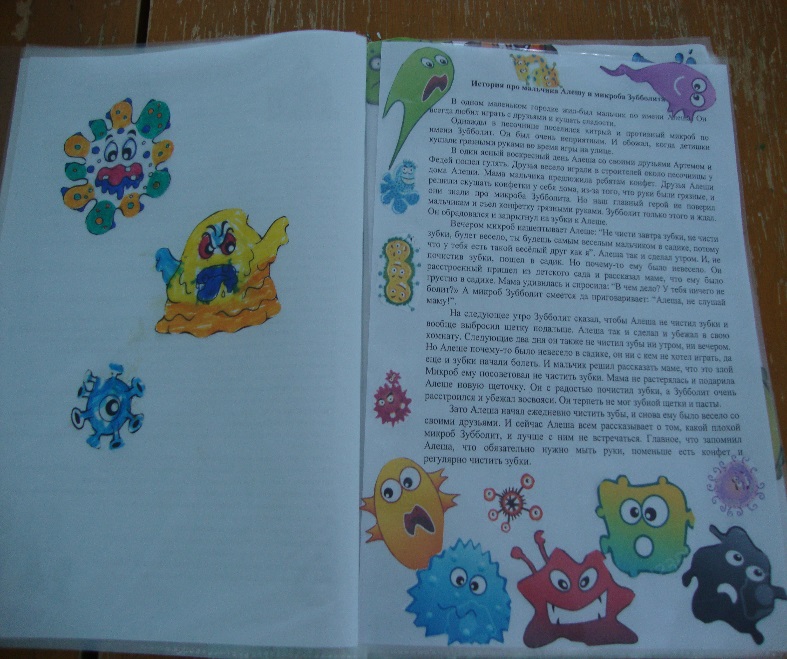 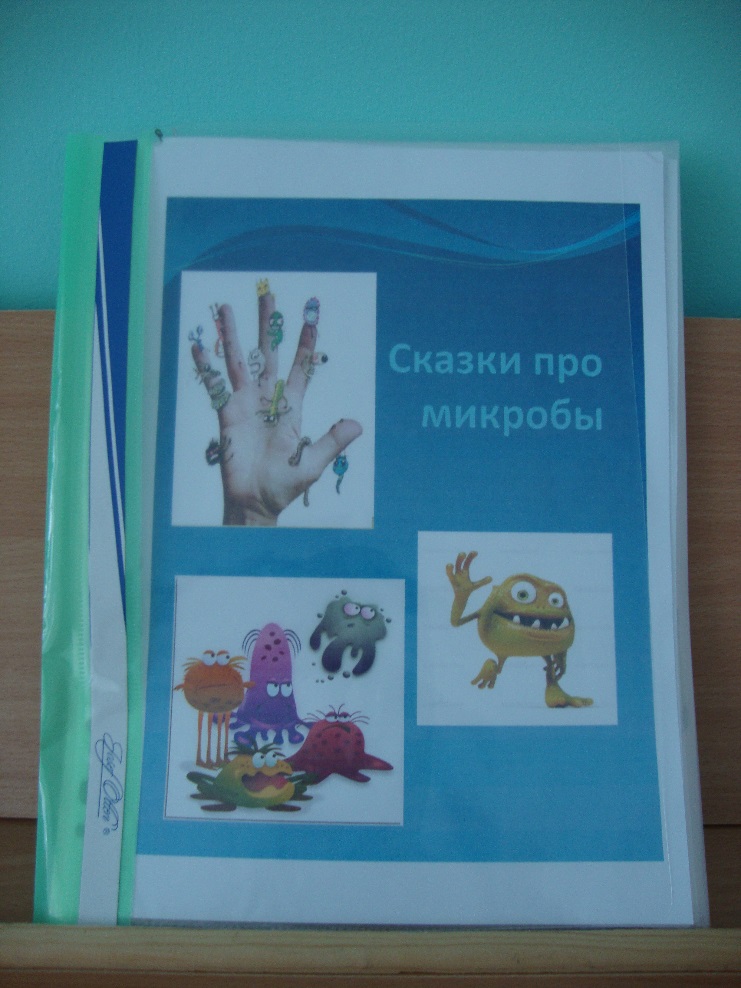 